OBEC ŠELPICE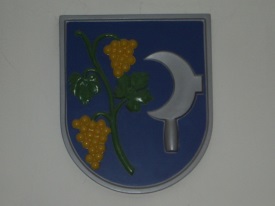 Obecný úrad	                                    919 09 Šelpice 195   Starostka obce ŠelpiceStarostka obce Šelpice v zmysle zákona č. 180/2014 Zb. o podmienkach výkonu volebného práva v z.n.p. a zákona č. 369/1990 Zb. o obecnom zriadení v z.n.p.menuje za zapisovateľaokrskovej volebnej komisie pre voľby do NR SR v roku 2020:Tatianu ChmelařovúObecný úrad Šelpice 195, tel. č. 033/5529103, 0911 387 172, email: administrativa@selpice.euRužena Opálková              starostka obceV Šelpiciach 20.11.2019